Director’s Application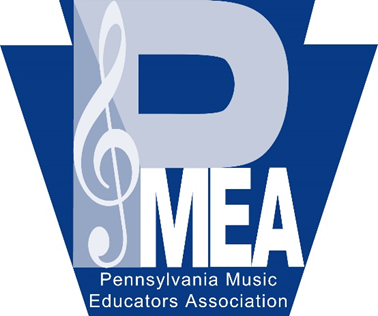 District 10Elementary Songfest– April 3, 2024Inclement Weather Date – April 4, 2024Athena Yeager, Pleasant Valley School District & Natalie Madeira, Palmerton Area School District , Co-HostForm Due by December 9, 2023Director Name: School County:     School Name:      School District:      School Address:      School Phone:      Director Email Address:(please provide the email you check most often, as this will become a primary form of communication)Please complete the following:Total Number of 5th and 6th Grade Chorus members under your direction: Sopranos:        Altos:   PMEA ID Number:      **Please send a copy of your current PMEA card along with this application**Director Dietary Restrictions (Dinner will be provided): To email your application: type information on this fillable form, save it, and send it with a copy of your PMEA to: nmadeira@palmerton.org If you prefer US mail, print your typed form and copy of your PMEA Card and send it to:Natalie Madeira							Palmerton Area School District					Towamensing Elementary						7920 Interchange Rd.							Lehighton, PA 18235			